                 12.11.2016 г.                      с.Черный Ануй                          № 61"Об основных направлениях  бюджетной политики МО  Черноануйское сельское поселение  на 2017 год и плановый период 2018 и 2019 годов"В соответствии со статьями 172,184,2 Бюджетного кодекса Российской Федерации, в целях своевременного и качественного составления проекта бюджета  Черноануйского сельского поселения на 2017 год и плановый  2018 и 2019 годов, администрация Черноануйского сельского поселения постановляет: 1. Утвердить прилагаемые  Основные направления бюджетной политики МО  Черноануйское сельское поселение на 2017 -2019 годы (далее - Основные направления бюджетной политики).2. Главным распорядителям средств бюджета МО Черноануйское сельское поселение осуществлять планирование своих бюджетов  в соответствии с основными направлениями бюджетной политики.3. Бухгалтерии администрации МО Черноануйское сельское поселение при формировании проекта бюджета МО  Черноануйское сельское поселение на 2017 год и на плановый период 2018 и 2019 годов руководствоваться Основными направлениями бюджетной политики.4.Контроль  за исполнением  оставляю за собой.Глава  Черноануйской сельской администрации  ________________ Акатьева Т.АУтвержденоПостановлением ГлавыЧерноануйского сельского поселения от  12.11. . N 61Основные направления бюджетной политики  Муниципального образования    Черноануйское сельское поселение на 2017год и плановый период 2018-2019гг Основные направления бюджетной политики муниципального образования Черноануйское сельское поселение на 2017 год и плановый период 2018 - 2019 годов разработаны в соответствии с Бюджетным кодексом Российской Федерации, Решением Совета депутатов Усть- Канского района от 28 ноября 2013 года N3-19 "Об утверждении Положения о бюджетном процессе в муниципальном образовании "Усть-Канский район". Решением Совета депутатов Муниципального образования          Черноануйское сельское поселение от 28 ноября 2013 года N32-106 "Об утверждении Положения о бюджетном процессе в муниципальном образовании Черноануйское сельское поселение.При разработке Основных направлений учтены положения следующих правовых актов:Послания Президента Российской Федерации Федеральному Собранию от 4 декабря 2014 года;Федерального закона от 8 мая 2010 года N 8Э-ФЗ "О внесении изменений в отдельные законодательные акты Российской Федерации;, в связи с совершенствованием правового положения государственных (муниципальных) учреждений";Федерального закона от 27 июля 2010 года N 210-ФЗ "Об организации предоставления государственных и муниципальных услуг" (далее Федеральный закон N 210-ФЗ);Федерального закона от 5 апреля 2013 года N 44-ФЗ "О контрактной системе в сфере закупок товаров, работ, услуг для обеспечения государственных и муниципальных нужд";Распоряжения Администрации Усть-Канского района (аймака) от 04.06.2015 N 393/1 "Об утверждении Перечня муниципальных программ";Распоряжения Администрации Усть-Канского района (аймака) от 31 марта 2015 года N 278 "О Плане первоочередных мероприятий по обеспечению устойчивого развития экономики и социальной стабильности в 2015 году и на 2016 - 2017 годыПри реализации Основных направлений учитываются иные правовые акты, регулирующие правоотношения в рассматриваемой сфере деятельности.Основные направления бюджетной политики муниципального образования                     Черноануйское сельское поселение на 2017 - 2019 годы ориентированы на обеспечение устойчивого развития экономики и социальной стабильности в муниципальном образовании Черноануйское сельское поселение  в 2017 - 2019 годах.Приоритеты муниципального образования Черноануйское сельское поселение в сфере бюджетной политики в среднесрочной перспективе определены сучетом целей социально-экономического развития муниципального образования Черноануйское сельское поселение, направлены на повышение эффективности управления муниципальными финансами и обеспечивают преемственность с основными направлениями бюджетного цикла 2017 - 2019 годов.В условиях возрастающей бюджетной нагрузки, обусловленной макроэкономическими факторами влияния на экономическую ситуацию в целом, в качестве основного направления бюджетной политики сохраняет свою актуальность повышение эффективности бюджетных расходов.Для приведения муниципальных финансов в соответствие новому состоянию экономики ключевым направлением деятельности в сфере повышения эффективнос ти бюджетных расходов на период 2017 - 2018 годов станет обеспечение условий для сохранения устойчивости бюджетной системы муниципального образования Черноануйское сельское поселение В этих целях предусматриваются следующие меры:-создание условий для обеспечения предсказуемости бюджетной политики и минимизации рисков, влияющих на сбалансированность бюджета при установлении порядка формирования бюджетного прогноза муниципального образования Черноануйское сельское поселение на долгосрочную перспективу с дальнейшей его разработкой;-обеспечение соблюдения условий соглашений о предоставлении межбюджетных трансфертов из республиканского бюджета, районного бюджета в бюджет МО Черноануйское сельское поселение, заключенных с районными органами исполнительной власти;-развитие практики планирования бюджетных ассигнований бюджета муниципального образования Черноануйское сельское поселение , базирующейся на принципах результативного управления деятельностью органов местного самоуправления муниципального образования Черноануйское сельское поселение " на основе муниципальных программ муниципального образования Черноануйское сельское поселение-совершенствование методов бюджетного планирования с учетом положений бюджетного законодательства в части вопросов финансового обеспечения выполнения муниципального задания на оказание муниципальных услуг (выполнение работ) па основании нормативных затрат, установленных с соблюдением общих требований, определенных федеральными органами исполнительной власти, осуществляющими функции по выработке государственной политики и нормативно-правовому регулированию в установленных сферах деятельности;-безусловное финансовое обеспечение нормативных публичных обязательств;-обоснованное принятие новых расходных обязательств, включая социальные расходы, при условии роста доходов бюджета муниципального образования Черноануйское сельское поселение -оптимизация деятельности заказчиков по закупке товаров, работ, услуг и осуществление оценки обоснованности закупок;Продолжится комплексная работа по повышению доступности и качества муниципальных услуг при размещении информации о муниципальных учреждениях на официальном сайте в информационно- телекоммуникационной сети "Интернет" (www.bus.gov.ru), а также посредством внесения данных об участниках и неучастниках бюджетного процесса и сведений о ведомственных перечнях муниципальных услуг и работ в государственную информационную систему управления общественными финансами "Электронный бюджет".В числе Основных направлений сохраняет актуальность повышение качества и результативности контрольных мероприятий, осуществляемых главными администраторами бюджетных средств и органами муниципального финансового контроля, а также совершенствование системы бюджетной отчетности с соответствующим техническим сопровождением и автоматизацией процессов, связанных с обеспечением своевременного и качественного формирования отчетности об исполнении бюджета муниципального образования "Усть-Канский район".Повышение уровня открытости бюджетных данных будет осуществлено при опубликовании информации о* бюджетных данных в доступной для граждан форме.Распределение бюджета принимаемых обязательств муниципального образования Черноануйское сельское поселение на 2017 - 2019 годы производится в следующей последовательности:-развитие отраслей социальной сферы: образование, массовая физическая культура и спорт, молодежная поли гика'-капитальный ремонт муниципальных учреждений образования, культуры и массового спорта;-развитие объектов муниципальной инфраструктуры (тепло- и водоснабжение, коммуникации и др.);В условиях ограниченности финансовых ресурсов при исполнении бюджета муниципального образования Черноануйское сельское поселение в первоочередном порядке средства направляются на следующие расходы:-оплата труда (с начислениями) работников муниципальной бюджетной сферы;-исполнение судебных решений;-мероприятия по подготовке к зиме жилищно-коммунального хозяйства и объектов социальной сферы;- оплата коммунальных услуг;Комплексная реализация всех вышеперечисленных направлений ориентирована на обеспечение сбалансированности бюджета муниципального образования Черноануйское сельское поселение, что в свою очередь способствует достижению основной цели социально-экономического развития муниципального образования Черноануйское сельское поселение – повышению уровня и качества жизни населения Черноануйского сельского поселения.Российская ФедерацияСельская администрацияЧерноануйского сельского поселенияУсть-Канского районаРеспублики АлтайПОСТАНОВЛЕНИЕ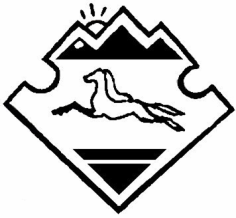 Россия ФедерациязыЧаргыоозы jурт jеезенинjурт администрациязы         Кан-Оозы аймагындагыАлтай РеспубликанынJOП